`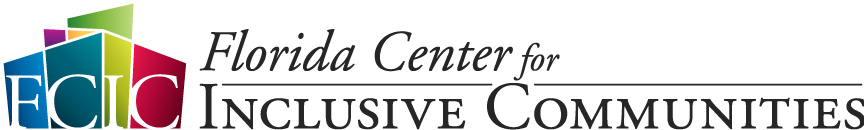 FCIC Community Advisory Committee - Meeting Minutes 
Conference Call Friday, June 23, 2023   12:00 pm - 1:15 pmCAC Members Present: Chatequa Pinkston, Kathryn Magnoli, Barbara Jones, Lisa Bunn, John Howell, Jennifer Duggar, Harvey Brooks, Barbara Jones-Marrero,  Andrea Carroz, Barbara Jones, Margaret Hooper, John Howell,  Matonya (Matti) Wieczorek, Gary Martoccio; and Jennifer Duggar FCIC Staff Members: Beth Boone, Rose Iovannone, Christine Hugh, Laura Rodriguez, Denise Barnes, Siddiqua Alleyne, Angela KimAbsent: Eddie Hall, Mercedes Ramirez, Liesl Ramos, Selina O’Shannon, Shelly Baer, Don KincaidRoll Call: Denise BarnesWelcome & Introductions: Chautauqua Pinkston (Chair) welcomed everyone. Introduced new member Kathryn Magnoli: Founder of KatGirl and Friends Inc where Inclusion is for Everyone. March 2023 Meeting Minutes Approval: The minutes of the 03/24/2023 video-conference call were reviewed. John Howell moved to have the minutes approved. Barbara Jones-Marrero seconded. Unanimous approval. No changes.FCIC Updates:Beth Boone, PhD, BCBA, Associate Director FCIC, Director for CARD, & PEPSASearching for Co-director to replace Lise, so far an offer has been tendered, hopefully the new FCIC co-director will begin in fall semester 2023.  CARD is preparing the 	CARD/PEPSA Autism Summer Institute, which is conjunction with PEPSA, will have  great speakers, autism training focus on teachers, and is a multi-day free training.  CARD Conference Proposals are due by June 30th.Christine Hugh:  LAES to LAUNCH  LAUNCH is rebranded due to grow rapidly. New website will be announced on social media and community contacts. Access to website: Programs break down to LAUNCH Academy, Youth Transition Services, Employment Services, Technology program, Business solutions, and a resource list for families.  Please share new website with your network.  Launch is a part of FCIC at USF. Christine Hugh can be reached at Christine Hugh, chugh@usf.edu.Rose Iovannone, Ph.D., BCBA-D, Director/Co-PI Interdisciplinary Center for Evaluation and Intervention (ICEI): MAAPS (Modular Approach for Autism Programming in Schools) entered 4th year randomized controlled trial and will be recruiting. Can take any schools in US (Elementary grade level, IEP classification of autism), virtually provide coaching and support.Modular approach and systems framework for school teams to select and implement interventions that best match individual student needshttps://www.mappsforschools.comIntroduced grant USF Florida Diagnostic Learning Resources System – Multidisciplinary Center (FDLRS/MDC): Focuses on students with complex academic, developmental, medical, emotional or behavioral problems. Serves preschool and school-aged students (3-22)Staff: Interdisciplinary Team (developmental pediatrician, neuropsychologist); Core Team (5 psychologist, 3 behavior analysts, 2 speech pathologists, 1 social working (starting August), and rotating psychiatric fellows.Diagnostic Services: Autism spectrum disorders, Complex cases (forensic cases, court cases); Assist districts with Child Find efforts.Behavior Services: FBA/BIP – Conduct in collaboration with school or home team. FBA is a functional behavior assessment.  BIP is behavior intervention plan.  Coaching teacher/adult to implement the BIP; Fidelity measures; Progress monitoring toolsStudent Training, Training/Workshops/Conference presentations2021-2022: 545 Diagnostic evaluation activities; 106 conferences/coaching activitiesWebsite: http://icei.fmhi.usf.edu ICEI Clinic: ICEI@usf.edu (phone) 813-974-0968 (fax) 813-905-9836; iovannone@usf.eduFDLRS programs are funded by federal, cost of evaluations are free. MDC Network: http://www.fdlrs.org/find-a-center. Outside of Tampa Bay, contact FDLRS for services provided at ICIE.  Denise R. Barnes:  EVC: Talent Actualized and APSE Conference ReviewEmployment Virtual Conference: Talent Actualized (Theme was Leveraging Untapped Resources: Social Capital and Benefits of Hiring Individuals with Disabilities) was held on 06/02/2023 9:00am – 3:30pm 223 people registered, 126 attended programs, 12 speakers, 69 people completed all surveys & sessions, satisfaction rate is 84.9%APSE Conference: Speaker – Keith Jones (Developmental Disability) & Dr. April (Intellectual Disability).  Attended Session on Entrepreneurship working with benefits employment first. OH Department of Developmental Disabilities.  Employment First and  Assistive Technology initiatives are fully funded.Take a Walk in My Shoes – speaker request form requested from Pam Gordon shared with the self-advocates.  Kathryn Magnoli is interested.  Self-Advocate and Family Member News and UpdatesChatequa, Eddie, and Kathryn attended the Family Café.  Chatequa also had an exhibitor table to sell her 6 books.  Sarasota CIL is hosting an ADA Event July 28th, 5-8 PM.   Everyone is invited. Free food, vendors, health screenings and more.  Miami Dade County ADA Events are July 26-28th, 2023. Kathryn Magnoli will speak on  July 26thHillsborough County ADA Event is July 26th, 2023 from 10 am to 2 pm at All Peoples Center.  Keeping Our Kids Safe will be held at the Children’s Board of Hillsborough County 1002 E. Palm Ave on August 26th 9:30am-3:00pmDevelopmental Disabilities Network Partners:Margaret Hooper, Florida Developmental Disabilities Council – updates from the legislative session that ended in May 2023 to include APD matters of interest. APD IBudget Waiver Program - $80M included approved with 61% Federal match. 1200 people funded for removal from waiting list. IBudget and LTC waiver services expanded.  Half goes to Miami Dade County for managed care pilot program for aging caregivers and people who are aging on the waiver. Start from Jan. 2024, end in 2029.Bill included Hillsborough, Polk, Hardee & Highlands Counties are the next areas to have pilot programs but not get funded for FY 2023. FY 2024 -2029 anticipated approval and funding.  Dual Diagnosis Mobile Team Pilot Project for Orange and Broward County – Projected 1,900 Baker Act in FL for people who are on waiver. Assures that at least one person on each mobile team understands and has expertise in working with those with I/DD and Mental Illness.  Goal is to handle behaviors at home with training to reduce Baker Acts.  Problems with manage care – increased rate for support coordination. Some areas have support coordination shortages (Gainesville, Pensacola); 10% increase to what they were getting in 1994.  Many agencies have stopped WSC services.  Columbus now only have offices in north, west and northeast Florida due to fund shortage, down from 6 areas due to loss of 1M funding income.  11.5M will be awarded through a competitive process for dental services for people have IDD.  Competitive Procurement process last year had zero takers for oversight of the dentistry program.    The agency will oversee, this year for all dental needs of those with I/DD to include sedation and specialty dentistry. Increase for behavioral services provided and intermediate care facilities.  Chatequa questioned the reduction in hours for personal support.  Service reviews and the unwinding of the Medicaid rolls impacted to the ending of the Medicaid moratorium.  Cost plans are being re-examined.  200M+ was returned to the government. New director will address this as a part of her job.  Barbara Jones: APD is doing annual medical necessity reviews. The hours are cut, and personal support services reduced, companion services are being added.Shelly Baer, Mailman Center-UCEED - LEND supplemental grant for training and education in our Progression Across Transitions in Healthcare (PATH) clinic. It’s a clinic for adults with ID/DD and chronic health conditions. We plan to use some of the funding for our Disability Awareness and Sensitivity in Healthcare (DASH) training modules. It’s for one year and will begin in July.State Agency Representative Updates:John Howell – Vocational Rehabilitation implement new case management system called Aware launch has been pushed back a few weeks.   Current system is called RIMS (Rehabilitation Information Management System).  Thanked FCIC for requesting his participation in the FCIC EVC: Talent Actualized! 2023.  John stated it was a very good conference.Jennifer Duggar, FLDOE-Bureau of Exceptional Education and Student Services, State lead for SLP, OT, and PT, Orthopedic impairments and Secondary Transition.  Implementation for House Bill 19.  FL Statute updates read.   Effective on July 1stRequires that self-determination and the legal rights of parents be shared at least one year before the student reaches the age of majority, which is 18. It includes, informed consent, the powers of Attorney Information, guardian advocacy information, and guardianship information.Updates and work arounds for the Peer IEP System, Inform School Districts with software updates for IEP’s, provide resources to students and parents.  Margaret Hooper requested that Person Centered Planning being added to all age of majority materials/resources being developed with Project 10.  Sheila Griffin-Smith and Margaret Hooper are willing to assist in creating the rules based on the statutes. Gary Martoccio, Self-Reliance, Inc.  Center for Independent Living Awarded $ 975,000. Each center gets $70,000 additional funding allocate for transition services – Either Youth or Adult Transition from nursing home ALF  (Adult Living Facility) back to communitySelf-Alliance awarded $500,000 – Elder Affairs, Case managing for home modification and repairs for elders for customer over 60 years oldSPIL- State plan for independent living – 1 year plan (Oct. 2023 – Sept. 2024), next plan will be a 3-year plan. Focus on youth, hurricane preparation with centers across the State, collaborating with local agencies, assisting others in times of disaster, and housing which is a statewide issue.  Adjourn: Chatequa Pinkston adjourned meeting.Next Meeting: September 19, 2023, Noon – 1:15pm